                                 Ежегодный отчет о результатах деятельности за 2018/2019 учебный годОбщая информацияУчастники проекта (внутри учреждения)Участники проекта (сетевое взаимодействие, при наличии): Описание этапа инновационной деятельности (2018/2019 учебный год)2.1. Цели/задачи/достижения Если в проект вносились изменения, необходимо указать какие и причину внесения коррективов? 2.2. Условия, созданные для достижения результатов инновационного проекта/этапа инновационной деятельности.2.3. Трудности  и проблемы, с которыми столкнулись при реализации инновационного проекта - Малая информированность о музее в Доме творчества.Описание результатов инновационной деятельности3.1.  Достигнутые результаты и эффекты инновационного проекта:1) В результате обмена опытом работы музеев в УДО были введены новые формы работы.2) Найдены партнеры среди музеев УДО с общим тематическим профилем.3) Создана заявка на паспортизацию музея, разработан комплекс документов для получения паспорта музея, принята комиссия.3.2. Обоснование востребованности результатов инновационной деятельности  для МСО г. Ярославля С разработкой единого ресурса и блока музейной документации упрощен как процесс создания музея, так и составления заявки на паспортизацию музея УДО, что решает вопрос организации музейной деятельности в практике учреждений дополнительного образования. Также создается единообразная система документов и представления сети музеев УДО. 3.3. Влияние инновационных процессов на эффективность деятельности образовательной организации Благодаря введению инновационных форм работы с посетителем решается проблема информированности о мероприятиях и объединениях Дома Творчества, а также интерес к деятельности организации в целом.3.4. Материалы, подтверждающие положительный эффект инновационного проекта (результаты аналитической деятельности, опросов, статистических данных, подтверждающих результативность деятельности) Записи из книги отзывов прилагаются3.5. Презентация опыта инновационной деятельности (организация и участие в мероприятиях разных уровней, публикации материалов и др.) 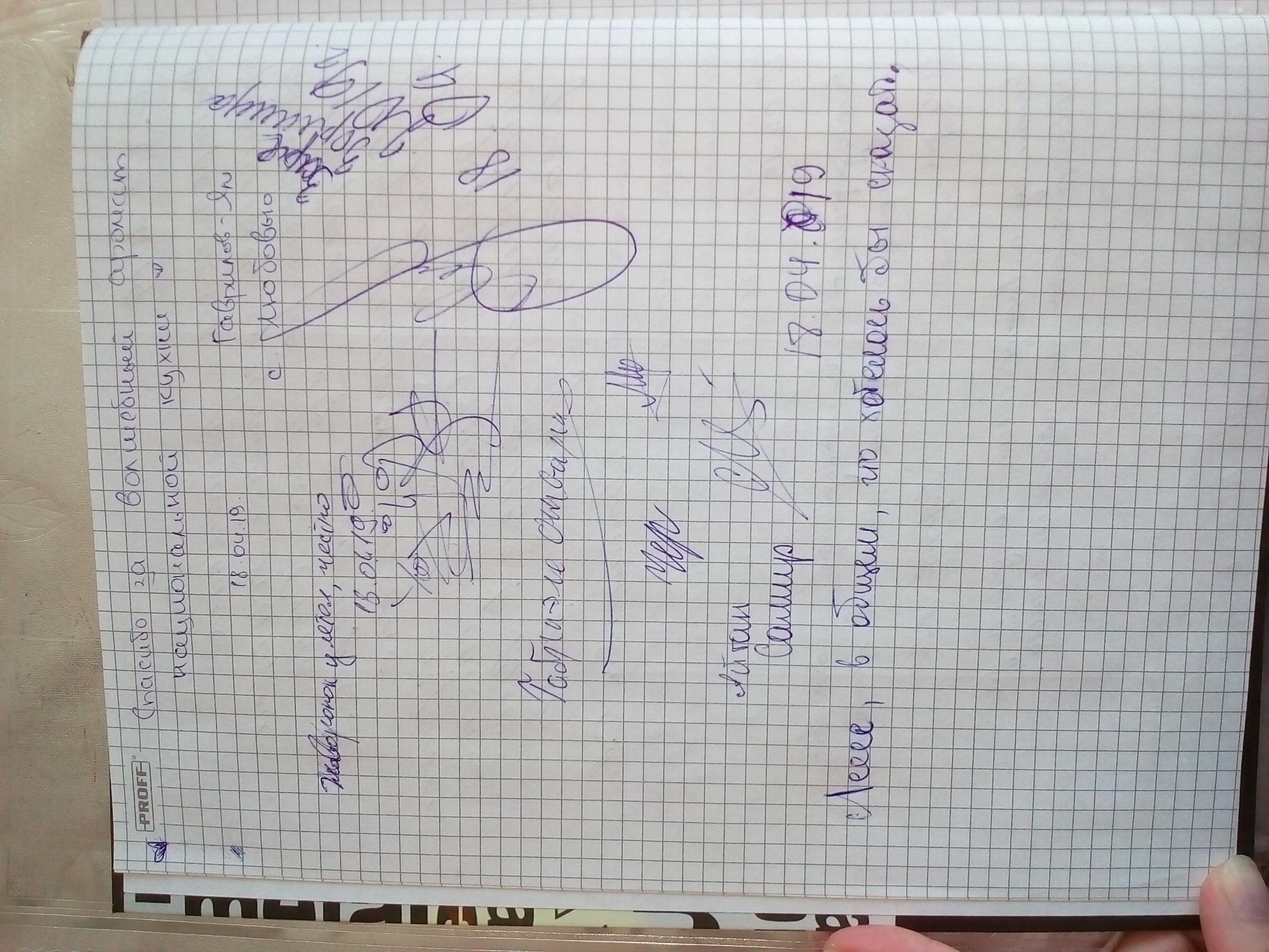 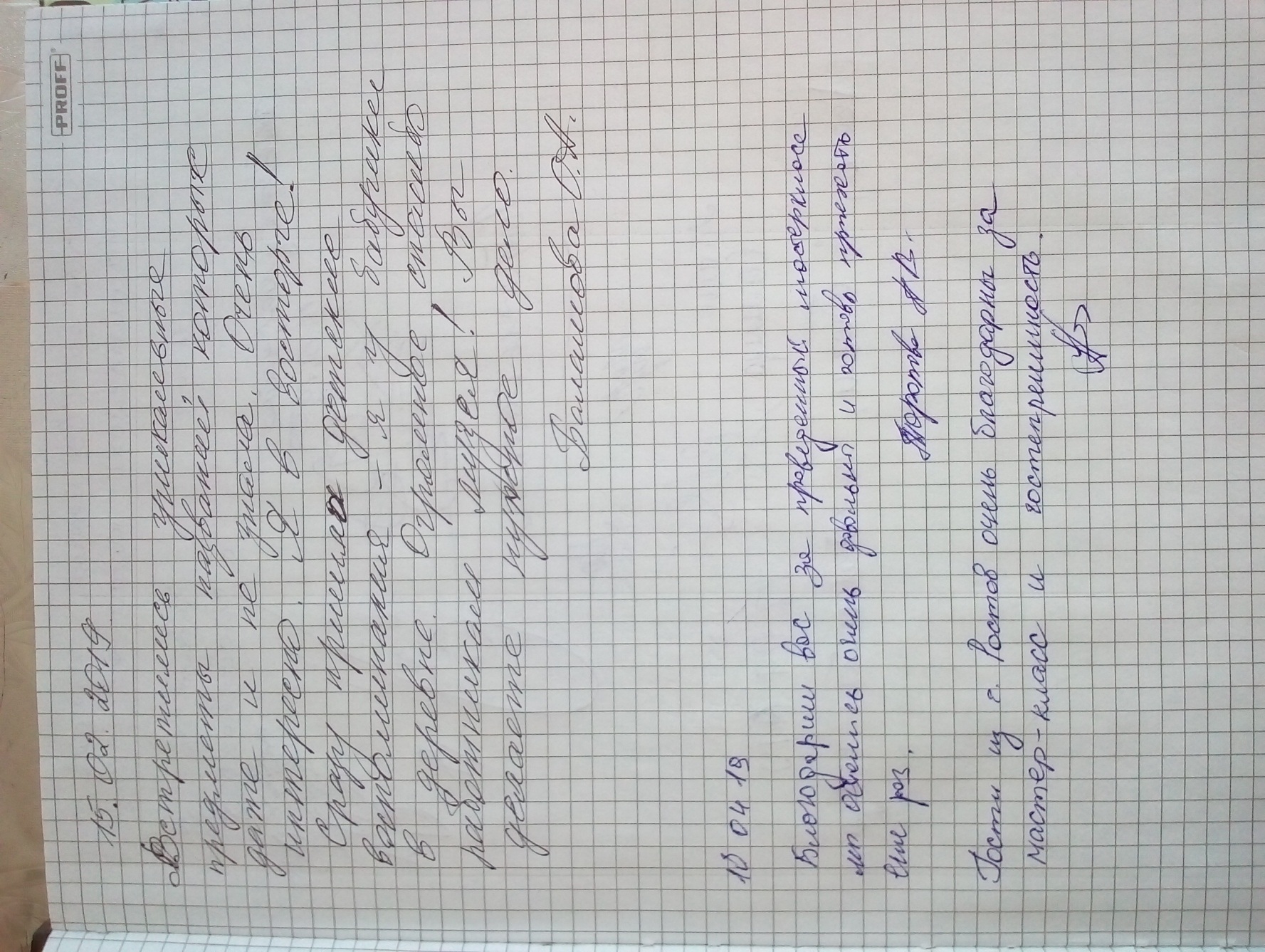 ъ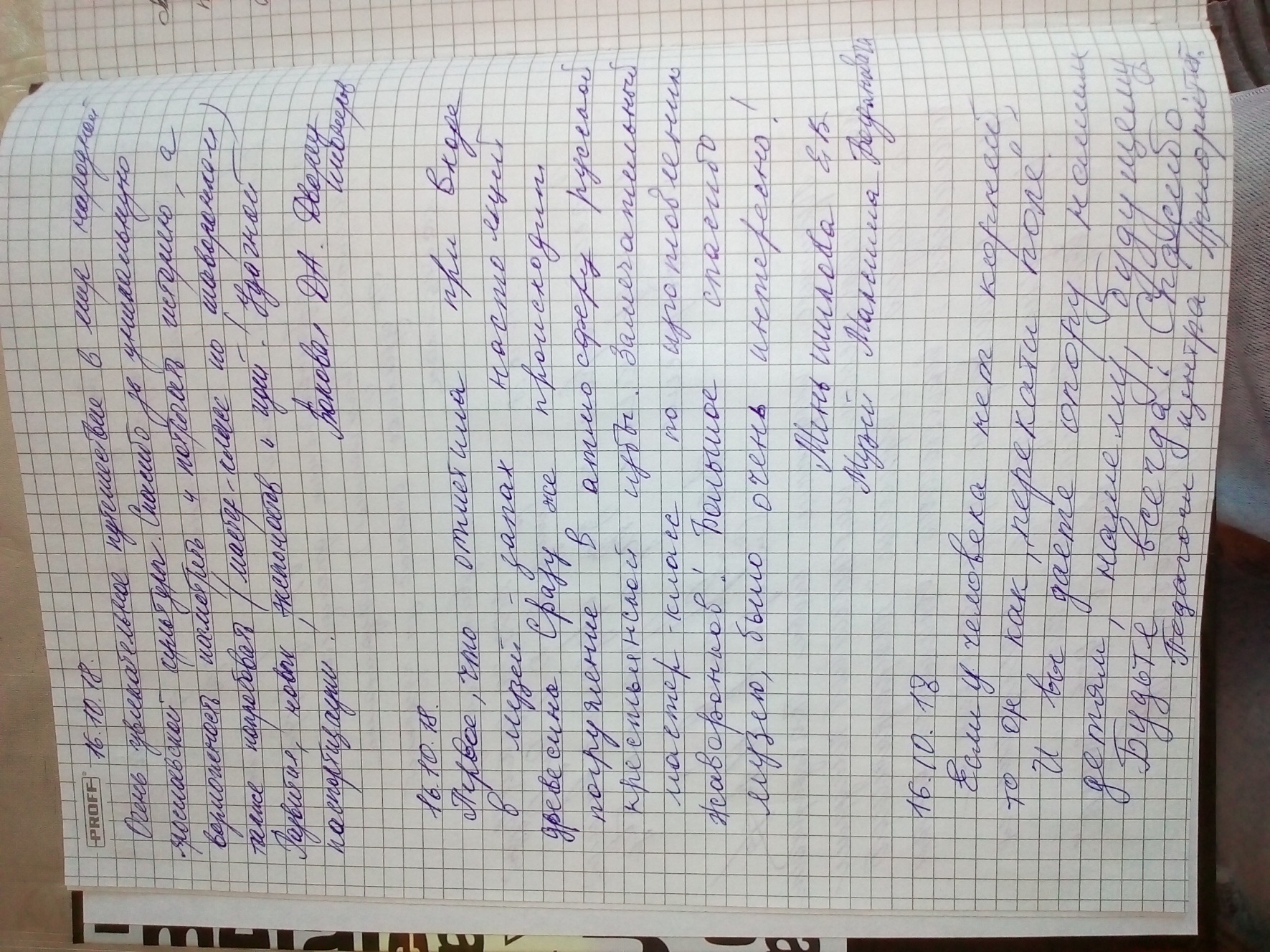 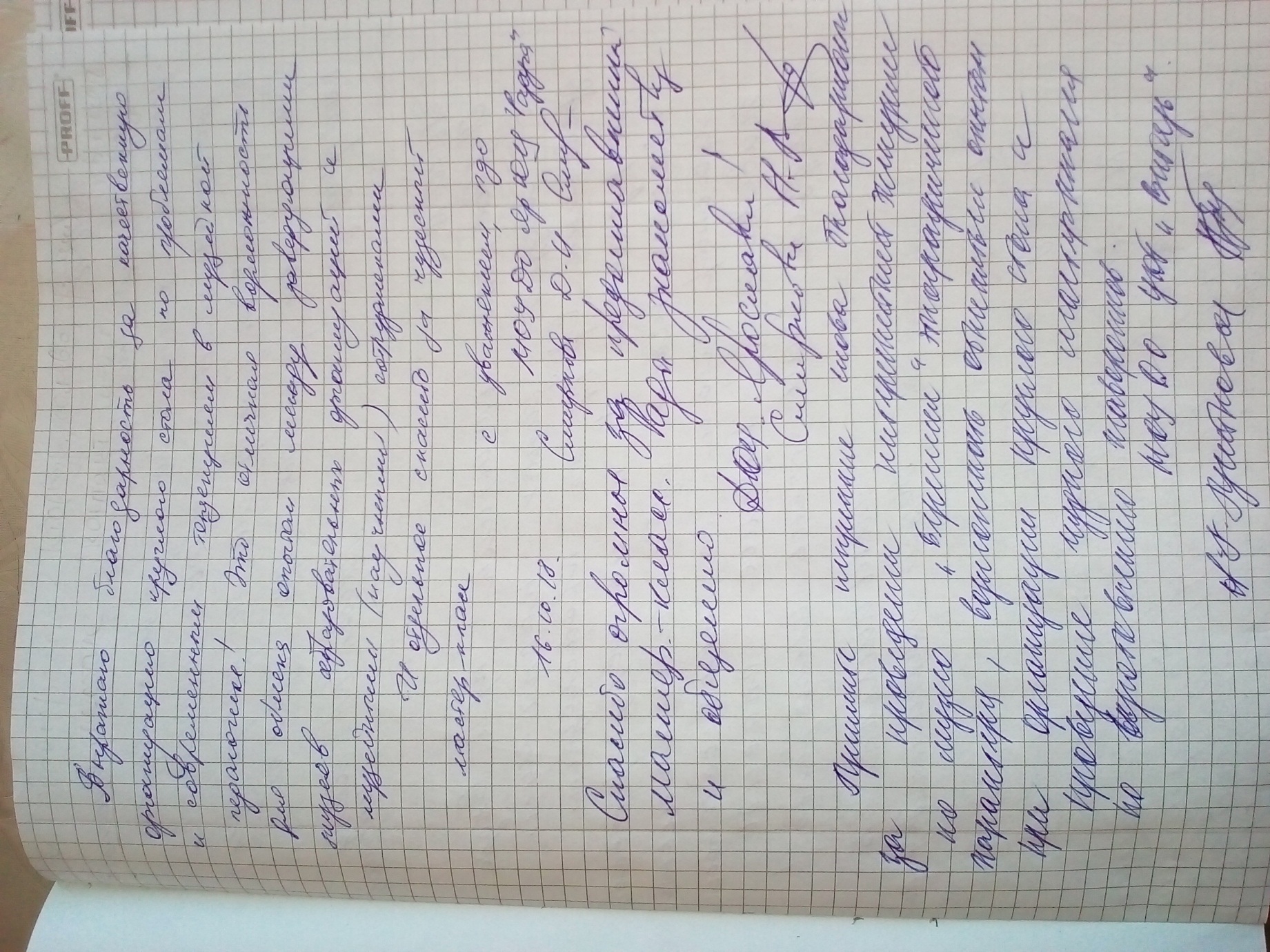 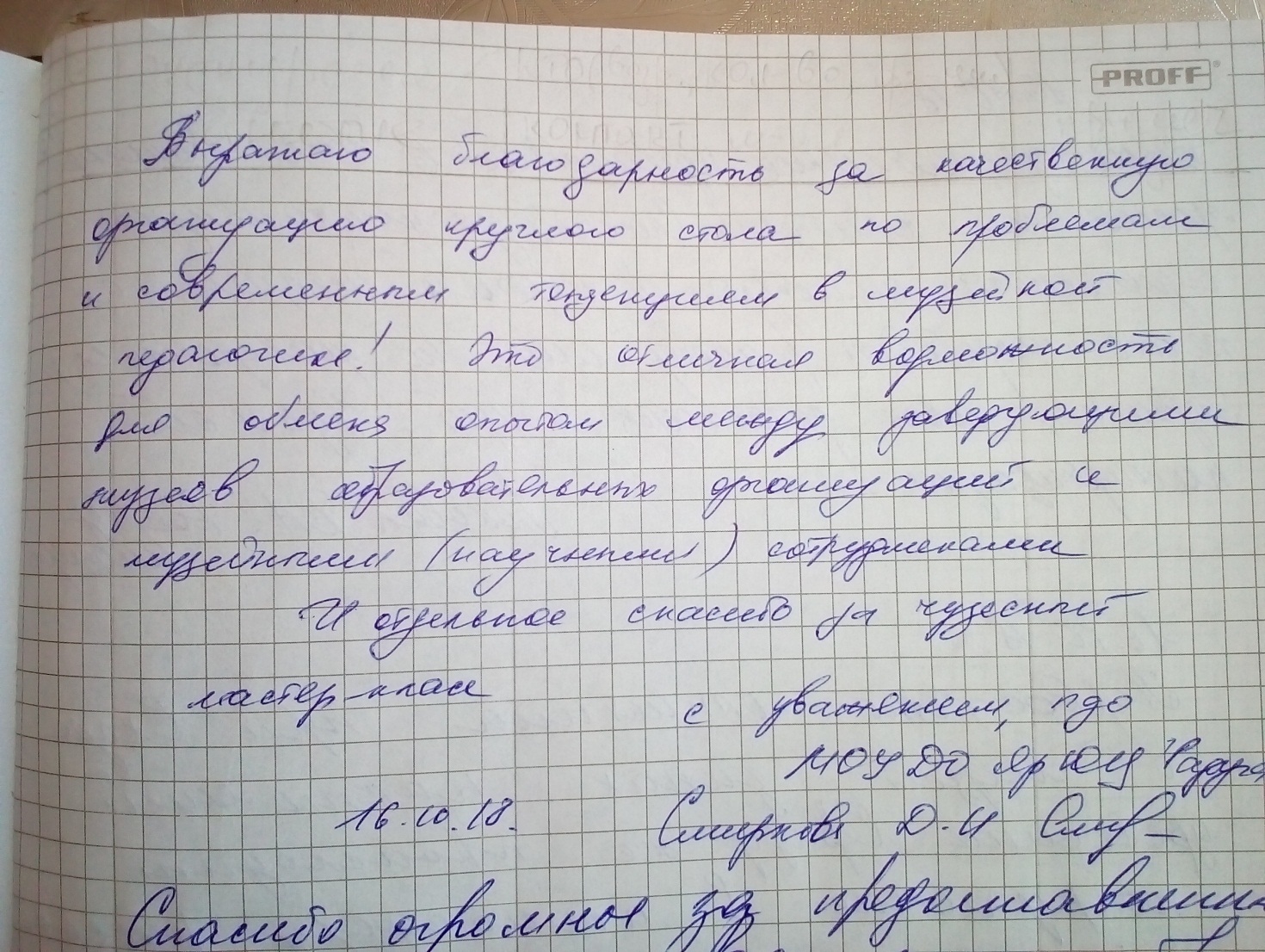 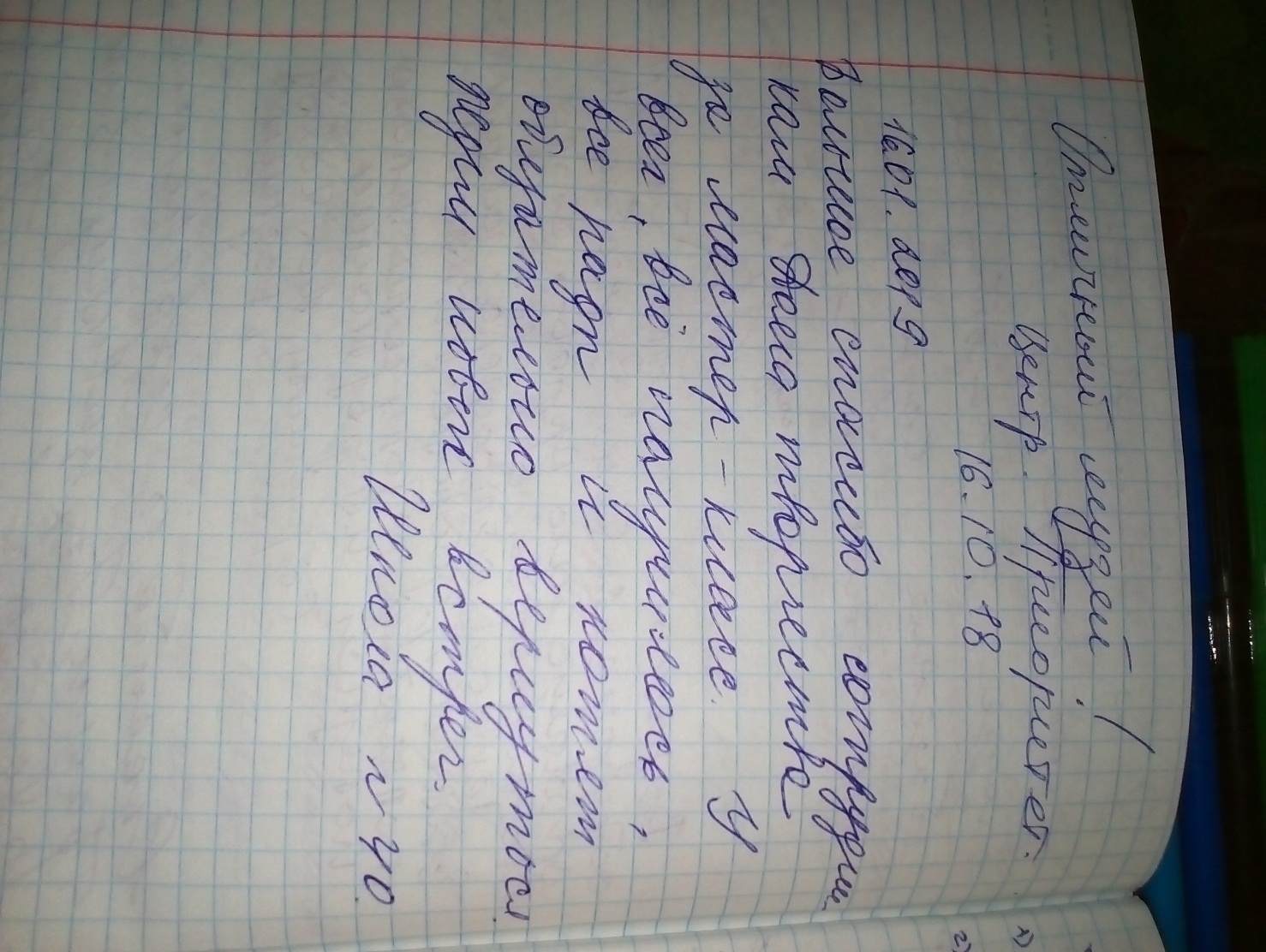 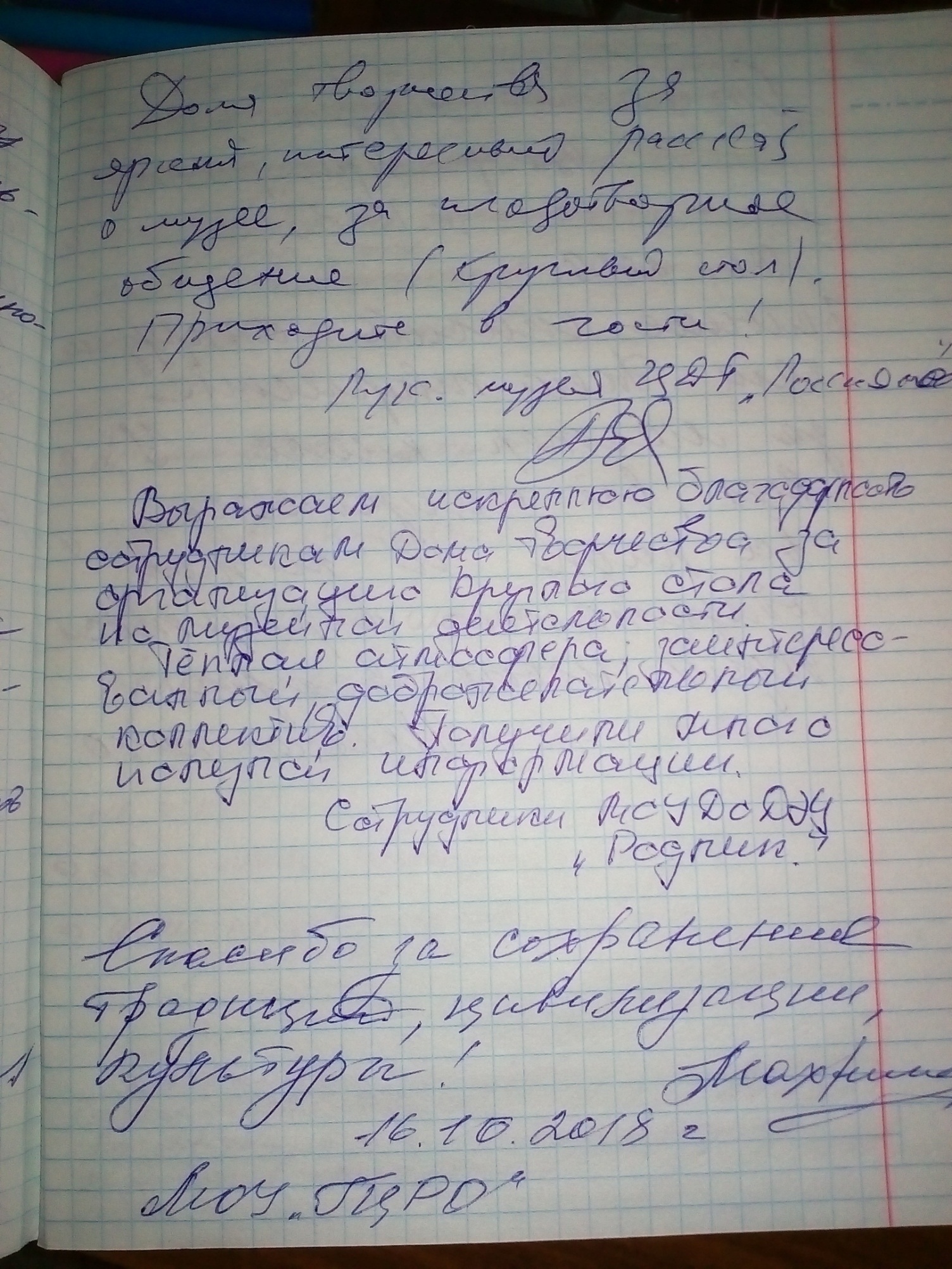 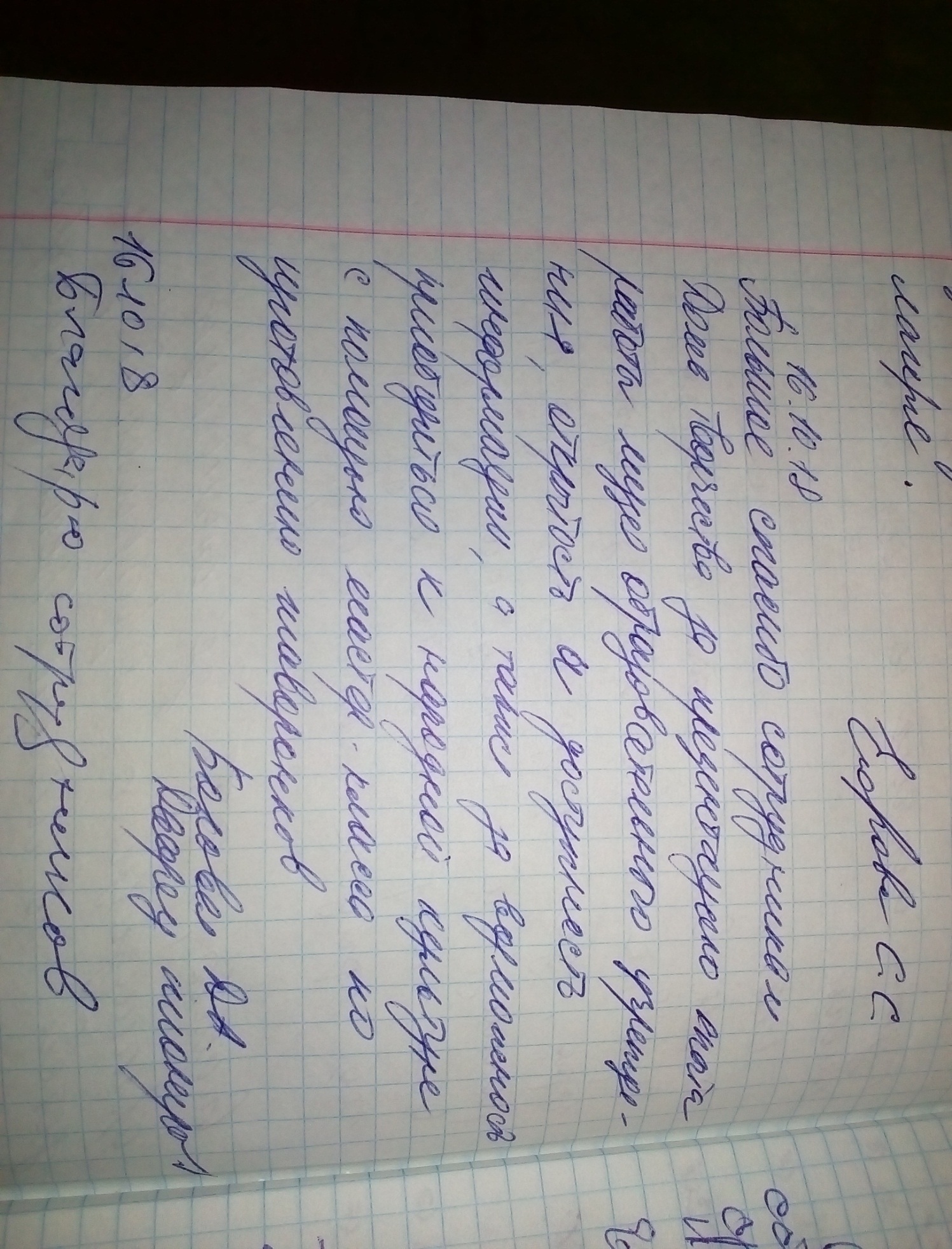 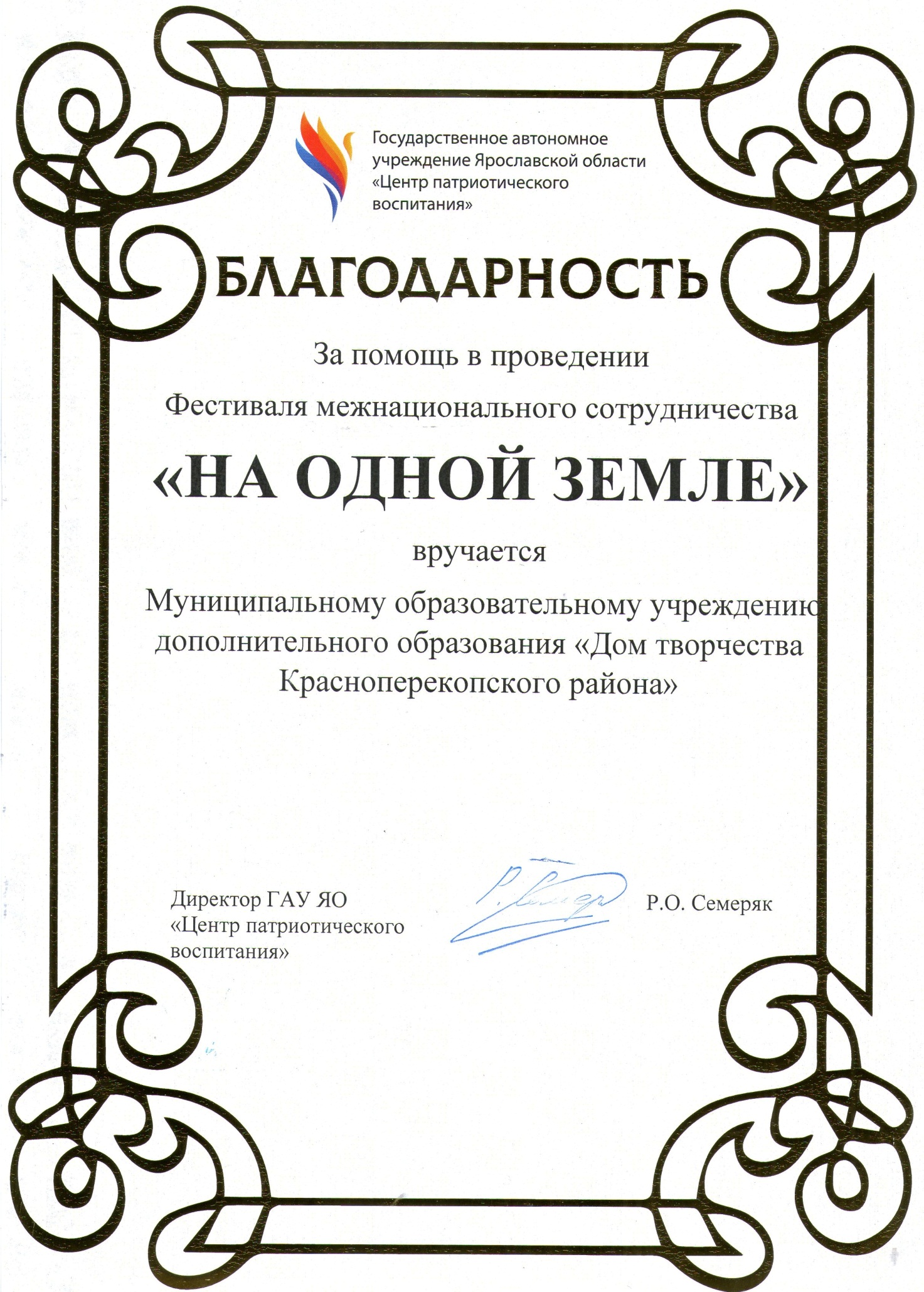 № п/пФИО участникаДолжность,квалификационная категорияФункции при реализации проекта1Округина Екатерина СергеевнаРуководитель музеяКоординация с музеями при учреждениях дополнительного образования, разработка единого образца внутримузейной документации, организация круглых столов2Михнюк Ася АлександровнаМузейный педагогОрганизация и проведение круглых столов, разработка и проведение тематических мастер-классов3№ п/пЦели и задачи этапа деятельностиОсновное содержание деятельности (проведенные мероприятия)ПланируемыерезультатыДостигнутые результаты/Достижения1Организовать сеть учреждений дополнительного образования, включающих музейную деятельность в дополнительные общеобразовательные общеразвивающие программыПроведение семинаров и круглых столов для улучшения взаимодействия учреждений дополнительного образования, включающих работу музеев в свои программыПроведение круглого стола по актуальным проблемам музейной педагогики, презентация внутреннего опыта работы для создания межмузейных проектов учреждений дополнительного образованияПроведен круглый стол, выявлены основные проблемы музеев дополнительного образования. В результате работы дискуссионной площадки предложены варианты решения существующих сложностей.2Организовать обмен опытом по современной реализации образовательных проектов и социальных инициатив, направленных на совершенствования образовательной среды учреждения путем музейной деятельностиПроведение круглых столов по обмену опытом музейной деятельности учреждений дополнительного образования, а также знакомство с новыми музейными технологиямиРеализация нового опыта в музеях учреждений образования, введение новых форм и видов работыРазработка новых программ и увеличение охвата музейной аудитории за счет участия в партнерских программах3Проанализировать запросы социальных партнеров по организации сетевого взаимодействия  в рамках музейного пространства образовательного учрежденияМониторинг запросов социальных партнеров по организации единых межмузейных площадок сети музеев учреждений дополнительного образованияПроведение партнерских мероприятий внутри музейной сети дополнительного образования Получен запрос на сетевую работу музеев от ГАУ ЯО «Центр патриотического воспитания» для ежегодного фестиваля межнационального сотрудничества «На одной земле», а также от молодежного крыла ЯРО «Ассамблея народов России»5Разработать стратегию и тактику организации взаимодействия с социально значимыми партнёрами в развитии музейного пространства образовательного учрежденияМониторинг запросов социальных партнеровРазработка мероприятий по совместной реализации социально значимых задачРабота с участниками ежегодного фестиваля межнационального сотрудничества «На одной земле», а также участие в мероприятиях ЯРО «Ассамблея народов России». 6Разработать и апробировать  новые интерактивные формы и модели музейной деятельностиРазработка и апробирование музейного квеста как новой интерактивной формы музейной деятельности, а также дополнение имеющихся сезонных программ обрядово-игровой составляющей с моментом самоорганизации и вовлечением разновозрастных участниковПроведение обрядовых игр в рамках сезонных музейных программ для семейного посетителя, а также проведение квеста для групп школьников начальных классовРеализация комплексных мероприятий по знакомству с русской культурой и традициями средствами музея (прием групп на доработанные сезонные программы). Проведение музейного квеста «Планета ЮНЕСКО»7Повысить качество, привлекательность  и доступность музея в УДОПодготовка к паспортизации музея. Привлечение к разработке музейного пространства художников, экспозиционеров, историков. Поиск новых социальных партнеровПолучение паспорта музея образовательного учреждения. Доработка экспозиционной и интерактивной зон музея, увеличение посещаемости музеяОформление заявки на паспортизацию и прием комиссии в музее. Построение двух новых зон музея, разработка макетов для сезонной смены оформления интерактивной локации. Увеличение посещаемости музея как организованными группами школьников, так и семейным посетителем. Удачный опыт работы с новыми социальными партнерами.8Объединить образовательные ресурсы музеев УДО, создать общий программно-методический комплекс для организации музейной работыПроведение круглого стола по основным музейным документам, а также опыту работы с ними в различных музеяхРазработка единого образца внутримузейной документации для музеев УДО с возможностью их адаптации в зависимости от профиляРазработан образцовый блок единой внутримузейной документации на основании действующих постановлений, а также опыта работы региональных музеев. Образцы разосланы в музей учреждения дополнительного образования9Совместно с другими музеями создать раздел «Музеи образовательных учреждений» на сайте департамента образования мэрии города Ярославля, где будет размещена информация о существующих музеях образовательных организаций г.Ярославля, методические рекомендации, необходимая для работы музея документация, алгоритм паспортизации музеяУчастие в работе дискуссионных площадок по этой темеСоздание раздела «Музеи образовательных учреждений» на сайте департамента образования мэрии города Ярославля, где будет размещена информация о существующих музеях образовательных организаций г.Ярославля, методические рекомендации, необходимая для работы музея документация, алгоритм паспортизации музеяСоздан раздел «Музеи образовательных учреждений» на сайте департамента образования мэрии города Ярославля, где размещена информация о существующих музеях образовательных организаций г.Ярославля, методические рекомендации, необходимая для работы музея документация, алгоритм паспортизации музея:http://yar-edudep.ru/razdely/muzei_obrazovatelnyh_uchrezhdenij_goroda_yaroslavlya/